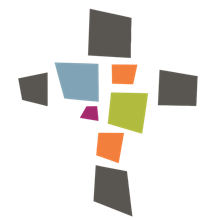 Members Statement of Affirmation The following statement affirms your desire to be a member of Mosaic, as well as understanding and agreement with the church’s mission, vision, values, doctrine, hermeneutic, developmental strategy, and expectations. Your signature affirms an intent to take personal responsibility for your faith, growth, and service by walking, working, and worshipping God together as one with diverse others here in support of the people of Mosaic and advance its mission to the glory of God. After prayerful consideration, I hereby express to the Elders, Staff, and Members of Mosaic my desire to join the journey as a fellow member of the church. As such, I commit to... Worship the Father Together as OneAttend Consistently (Acts 2:42-47; Hebrews 10:25) 
I will consistently attend Sunday morning worship at Mosaic striving to miss only when illness, travel or other circumstances, etc., keeps me from attending. Contribute Generously (Malachi 3:8-12; Matthew 23:23; II Corinthians 9:7, 8) 
I will faithfully, cheerfully, and at times sacrificially contribute financially to support Mosaic’s mission and needs. Walk Together as One in Christ Listen and Learn from Others (Acts 2:42-47; 2 Timothy 2:15) 
I will intentionally and relationally connect to diverse others at Mosaic in pursuit of personal relationships, spiritual growth, service, and accountability. Be Humble and Patient with Others (John 17:21-23; Ephesians 4:1-6, Matthew 18) 
I will responsibly engage others at Mosaic in an honest and humble way, being diligent to preserve the unity of the Spirit in the bond of peace. Work Together as One in the Spirit Serve Others and Meet Needs (Galatians 5:13, I Peter 4:10) 
I will voluntarily give of my time to help meet ongoing needs within the church and in the community as my time, gifting, and passions dictate. Advance the Good Name of Jesus (Matthew 28:19, 20; Acts 1:8; II Timothy 2:2) 
I will purposefully share Christ and seek to represent Him and Mosaic well by extending, faith, peace, love, and hope to all people, not just some people, for the sake of the Gospel. 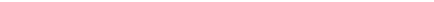 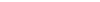 Signature & Date:			_____________________________________________
Date:				_____________________________________________
Printed Name:			_____________________________________________ 
Staff or Elder Signature & Date: 	_____________________________________________